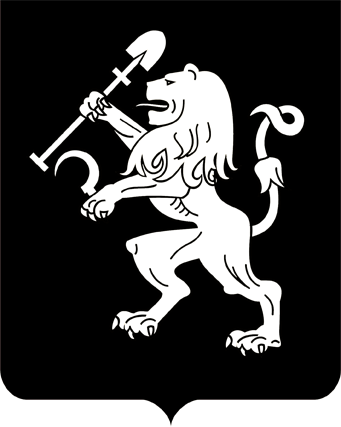 АДМИНИСТРАЦИЯ ГОРОДА КРАСНОЯРСКАПОСТАНОВЛЕНИЕО приватизации нежилых зданий с земельным участком по ул. Семафорной, 445,строения 10–14 В соответствии с Федеральным законом от 21.12.2001 № 178-ФЗ «О приватизации государственного и муниципального имущества»,          постановлением Правительства Российской Федерации от 27.08.2012                № 860 «Об организации и проведении продажи государственного         или муниципального имущества в электронной форме», решением Красноярского городского Совета от 21.12.2004 № 4-69 «О порядке                  и условиях приватизации муниципального имущества в городе           Красноярске», решением Красноярского городского Совета депутатов                    от 17.09.2019 № 4-61 «Об утверждении прогнозного плана (программы) приватизации муниципального имущества города Красноярска на 2020–2022 годы», руководствуясь ст. 41, 58, 59 Устава города Красноярска,ПОСТАНОВЛЯЮ:1. Приватизировать находящееся в муниципальной собственности  имущество по ул. Семафорной, 445, путем продажи единым лотом          на аукционе в электронной форме в соответствии с перечнем согласно приложению 1; в случае признания аукциона несостоявшимся – путем продажи посредством публичного предложения, проводимой в электронной форме, в соответствии с перечнем согласно приложению 2.2. Для продажи муниципального имущества на аукционе установить следующие условия:начальная цена продажи муниципального имущества –                 18 202 000 (восемнадцать миллионов двести две тысячи) рублей с учетом НДС, в том числе рыночная стоимость земельного участка –                   7 251 000 (семь миллионов двести пятьдесят одна тысяча) рублей;шаг аукциона в размере 5 процентов от начальной цены продажи нежилых помещений.3. Для продажи муниципального имущества посредством публичного предложения установить следующие условия:цена первоначального предложения – 18 202 000 (восемнадцать миллионов двести две тысячи) рублей, в том числе НДС для нежилых зданий, в том числе цена первоначального предложения земельного участка – 7 251 000 (семь миллионов двести пятьдесят одна тысяча)       рублей;минимальная цена предложения (цена отсечения), по которой       может быть продано указанное муниципальное имущество, –                50 процентов начальной цены несостоявшегося аукциона в сумме 9 101 000 (девять миллионов сто одна тысяча) рублей, в том числе НДС;величина снижения цены первоначального предложения (шаг          понижения) – 10 процентов цены первоначального предложения в сумме 1 820 200 (один миллион восемьсот двадцать тысяч двести) рублей;величина повышения цены (шаг аукциона) – 50 процентов от шага понижения в сумме 910 100 (девятьсот десять тысяч сто) рублей.4. Департаменту муниципального имущества и земельных отношений администрации города:разместить настоящее постановление и информационное сообщение о продаже нежилых зданий с земельным участком на официальном сайте Российской Федерации для размещения информации о проведении торгов, определенном Правительством Российской Федерации,  сайте электронной торговой площадки акционерного общества «Единая электронная торговая площадка», официальном сайте администрации города, сайте департамента муниципального имущества и земельных отношений администрации города;осуществить продажу единым лотом указанных нежилых зданий           с земельным участком. 5. Контроль за исполнением настоящего постановления возложить на заместителя Главы города – руководителя департамента муници-пального имущества и земельных отношений Павлович Н.Н.Глава города                                                                                 С.В. Еремин26.05.2020№ 400